English 2º PRIMARIATRABAJO DEL TEMA 4. HOMESName: _________________________________________________________________Read and write. (Lee y escribe) 				5. 			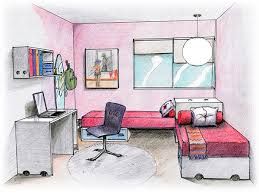 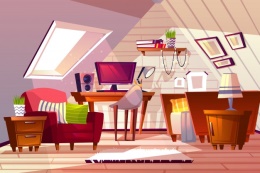 					6. 			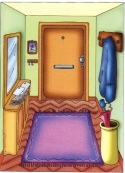 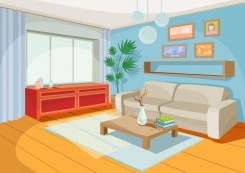 				7. 		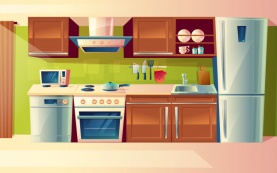 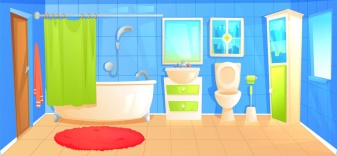 				8. 				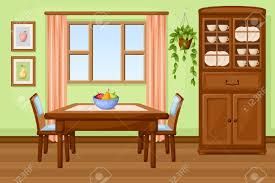 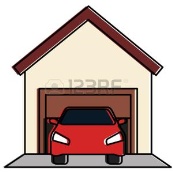 Look and write.(Mira y escribe)There’s ________________ on the ground floor.					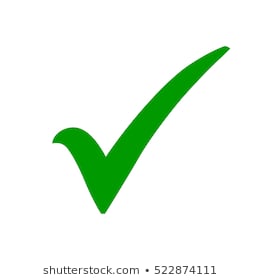 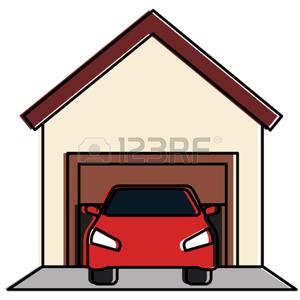 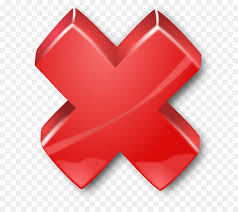 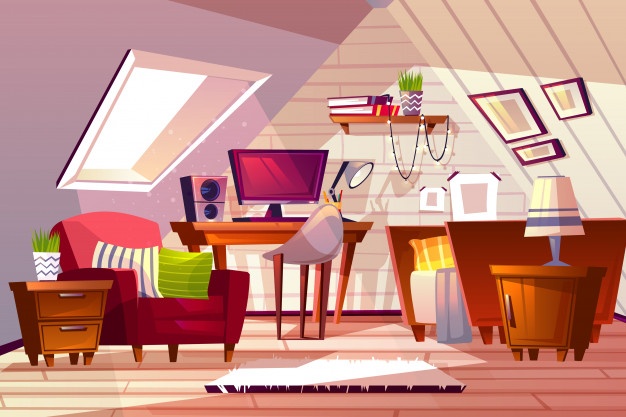 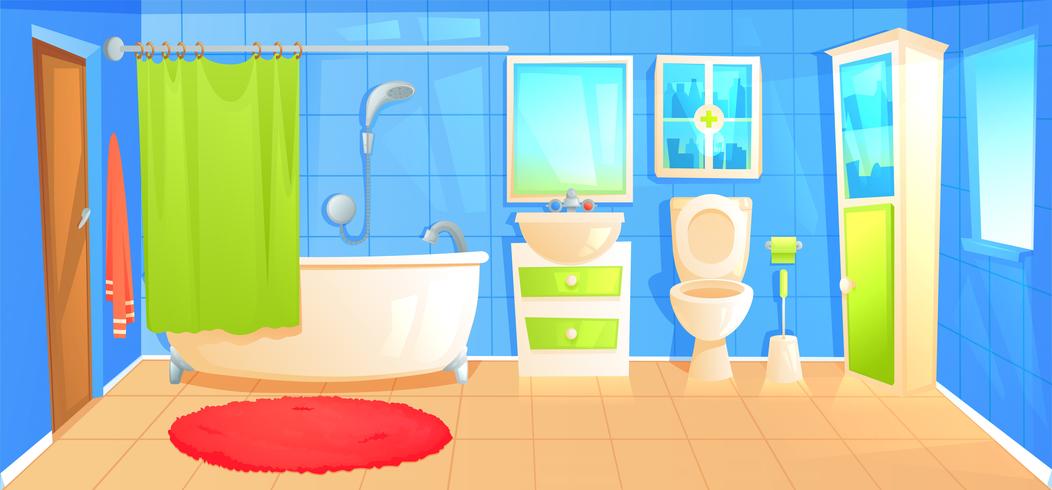 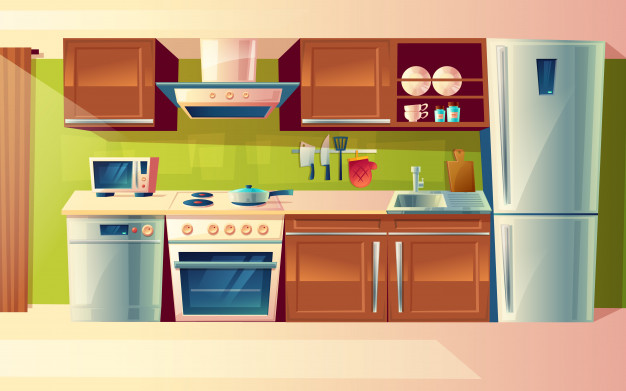 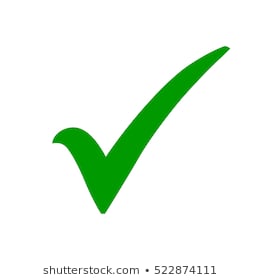 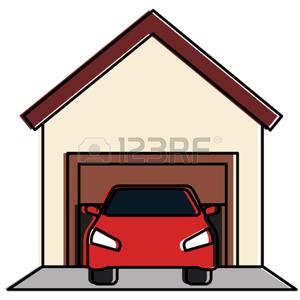 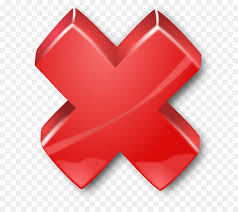 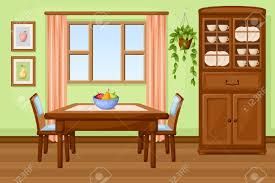 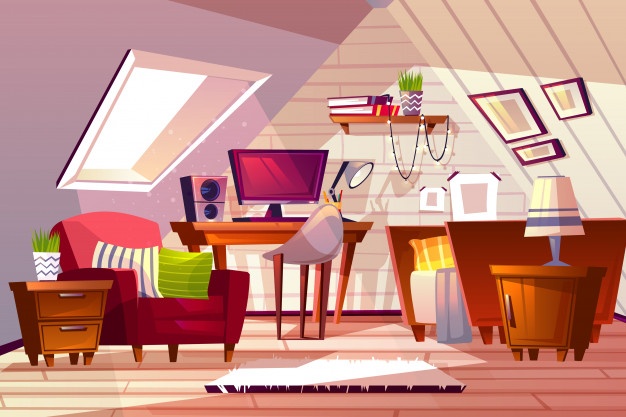 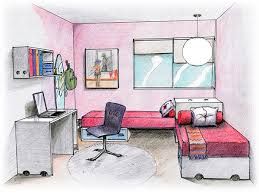 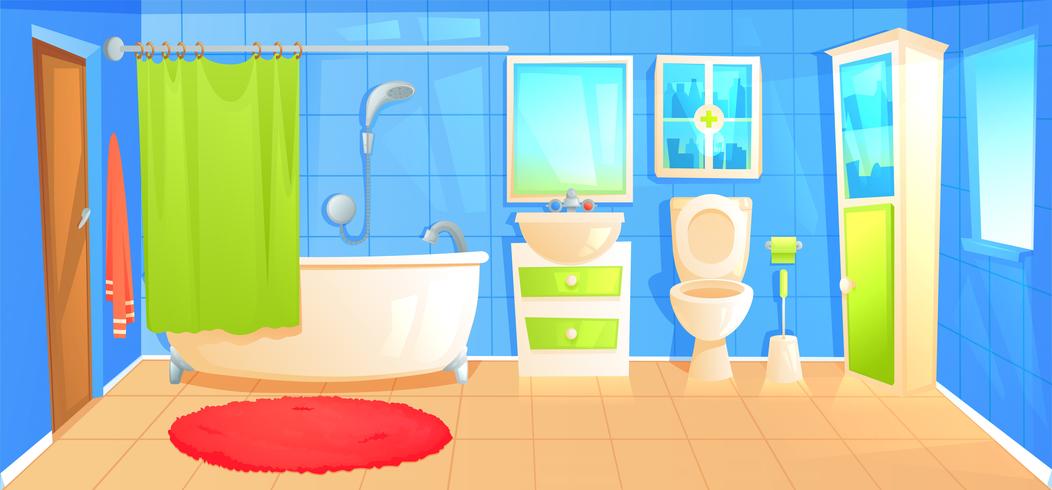 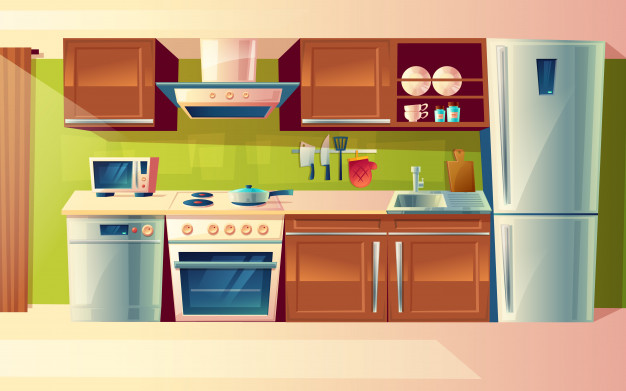 There isn’t _____________ on the first floor.						_______________________ on the second floor.					_______________________ on the third floor.						_______________________ on the fourth floor.					_______________________ on the fifth floor.						Read and repeat. (Lee y repite) Entre paréntesis puedes leerlo como se dice.lamp (lamp)		2.  wardrobe (guordroub)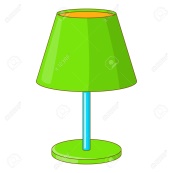 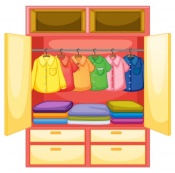 3. bed (bed)			4.  mirror (miror)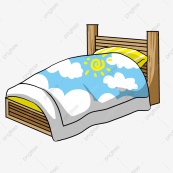 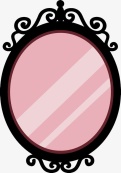 5. sofa (soufa)		6.  bookcase (bukkeis)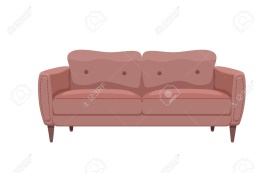 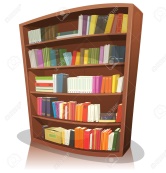 4. Read and write. (Lee y escribe) 					4. 								5. 								6. 			